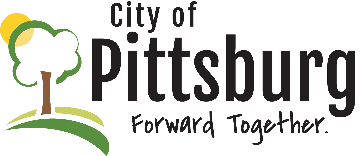 JOB DESCRIPTIONTECHNICAL DIRECTORTECHNICAL DIRECTOR continuedTECHNICAL DIRECTOR continued